   A – Fylgigögn	Öll neðangreind gögn skulu fylgja umsókninni eða vera til hjá Samgöngustofu  –  setja skal  í viðeigandi reitiB – Upplýsingar um umsækjanda	Vélritið eða skrifið með hástöfumc – Réttindi sem sótt er um						D – Áritun / viðbótaráritun / Deildarviðbótaráritun 			E – framlenging / endurnýjun Áritana – ATH! Fyllist út af ANSPF - UndirskriftUndirritaður umsækjandi staðfestir að vera ekki handhafi, umsækjandi að eða verið sviptur þeim réttindum eða sambærilegum og sótt er um í aðildarríki EASA.  Ég geri mér fulla grein fyrir því að gefi ég rangar eða villandi upplýsingar í sambandi við umsóknina má neita mér um eða fella úr gildi réttindi sem hafa þegar verið gefin út.LeiðbeiningarLiði A – D & F á að fylla út af umsækjanda. Öll nauðsynleg fylgiskjöl þurfa að fylgja umsókn til að hún sé tekin til meðferðar. Umsókn skal vera skilmerkilega útfyllt og læsileg. Liður E skal fylltur út af veitanda flugleiðsöguþjónustu (ANSP). (A): Staðfestið að öll fylgiskjöl séu til staðarFyrir frumútgáfu á áritun, viðbótaráritun, deildarviðbótaráritun, kennara- eða prófdómararéttindum þarf staðfestingu frá veitanda þjálfunar um að umsækjandi hafi lokið viðeigandi námi með fullnægjandi hætti.Fyrir framlengingu / endurnýjun á réttindum þarf staðfestingu vinnuveitanda (Liður E) á að viðkomandi hafi lokið síþjálfun, staðist hæfnimat og fullnægt kröfum hæfnisáætlunar viðeigandi deildar. Fyrir framlengingu / endurnýjun þarf einnig að fylgja gátlisti LC-510 útfylltur af Isavia ohf.Staðfesting á mati á tungumálakunnáttu þarf að fylgja fyrir hverja skráningu á tungumálakunnáttu. Staðfesting á tungumálakunnáttu í íslensku þarf fyrir eftirfarandi: BIRD SE, BIRK TWR, BIKF TWR, BIAR TWR, FAXI TMA, BIAR TMA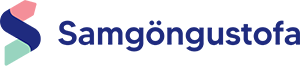 Reglugerð nr.854/2016 LF-510Dags. 14.02.2024Útg. 5.0Flugumferðarstjóri Umsókn um nýútgáfu - / endurútgáfu skírteinisLF-510Dags. 14.02.2024Útg. 5.0Afrit skírteinis  (ef áður útgefið) Afrit af skilríkjum með mynd (fyrir fyrstu útgáfu)Útskriftarskjöl / Þjálfunargögn fyrir:Útskriftarskjöl / Þjálfunargögn fyrir:Útskriftarskjöl / Þjálfunargögn fyrir:Útskriftarskjöl / Þjálfunargögn fyrir:Heilbrigðisvottorð (afrit)Staðfesting á tungumálafærni (ef við á)GrunnþjálfunDeildarviðbótaráritanirÁritunarþjálfunOJTI / STDI / ASSESSORNafnNafnKennitalaHeimilisfang (Gata og póstnúmer)Heimilisfang (Gata og póstnúmer)Skírteinisnúmer (ef við á)Vinnuveitandi (ef við á)NetfangSímiNemaskírteini, áritanir og viðbótaráritanir ( Liðir A,B, D og F á eyðublaði) Skráningu á tungumálafærni (Liðir A, B og F á eyðublaði) Skírteini flugumferðarstjóra, áritanir, viðbótararitanir og deildarviðbótaráritanir ( Liðir A,B,D og F á eyðublaði)Framlengingu á áritunum og viðbótaráritunum (Liðir A,B D,E og F á eyðublaði) Endurnýjun á áritunum og viðbótaráritunum (Liðir A,B D,E og F á eyðublaði)ÁritunDeildarviðbótaráritunDeildarviðbótaráritunDeildarviðbótaráritunViðbótaráritanirViðbótaráritanirViðbótaráritanirViðbótaráritanirViðbótaráritanirViðbótaráritanir  ADI BIRK TWR BIAR TWR BIKF TWR  TWR  GMC GMS AIR RAD  APS FAXI TMA  PAR TCL  APS BIAR TMA  SRA  ACS BIRD SE BIRD NW BIRD E  TCL  OCN  ACS BIRD S BIRD W  TCL  OCN  ACP BIRD SE BIRD NW BIRD E  OCN  APP FAXI TMA BIAR TMAAðrar skírteinisáritanir:Aðrar skírteinisáritanir:Aðrar skírteinisáritanir:Aðrar skírteinisáritanir:Aðrar skírteinisáritanir:  ADV OJTI STDI ASSESSOR ASSESSOR ASSESSORÁritunFramlenging / EndurnýjunFramlenging / EndurnýjunGildir til (dd/mm/áááá)Yfirlýsing ANSP BIRK TWR Framlenging EndurnýjunHér með staðfestist að umsækjandi uppfyllir kröfur gildandi reglugerðar og hæfniáætlunar deildar fyrir framlengingu /endurnýjun auðkenndra réttinda og að uppfærður gildistími er réttur: BIKF TWR Framlenging EndurnýjunHér með staðfestist að umsækjandi uppfyllir kröfur gildandi reglugerðar og hæfniáætlunar deildar fyrir framlengingu /endurnýjun auðkenndra réttinda og að uppfærður gildistími er réttur: BIAR TWR Framlenging EndurnýjunHér með staðfestist að umsækjandi uppfyllir kröfur gildandi reglugerðar og hæfniáætlunar deildar fyrir framlengingu /endurnýjun auðkenndra réttinda og að uppfærður gildistími er réttur: BIAR TMA Framlenging EndurnýjunHér með staðfestist að umsækjandi uppfyllir kröfur gildandi reglugerðar og hæfniáætlunar deildar fyrir framlengingu /endurnýjun auðkenndra réttinda og að uppfærður gildistími er réttur: FAXI TMA Framlenging Endurnýjun BIRD SE Framlenging EndurnýjunNafn:      Dagsetning:      Undirskrift: ________________________________ BIRD S Framlenging EndurnýjunNafn:      Dagsetning:      Undirskrift: ________________________________ BIRD E Framlenging EndurnýjunNafn:      Dagsetning:      Undirskrift: ________________________________ BIRD NW Framlenging EndurnýjunNafn:      Dagsetning:      Undirskrift: ________________________________ BIRD W Framlenging EndurnýjunNafn:      Dagsetning:      Undirskrift: ________________________________ OJTI Framlenging EndurnýjunNafn:      Dagsetning:      Undirskrift: ________________________________ STDI Framlenging EndurnýjunNafn:      Dagsetning:      Undirskrift: ________________________________ ASSESSOR Framlenging EndurnýjunNafn:      Dagsetning:      Undirskrift: ________________________________	Undirskrift umsækjanda:       	                    Dags.:      